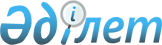 Об организации движения автотранспортных средств по автомобильным дорогам общего пользования республиканского значения Республики КазахстанПриказ Министра транспорта и коммуникаций Республики Казахстан от 11 марта 2013 года № 162. Зарегистрирован в Министерстве юстиции Республики Казахстан 28 марта 2013 года № 8395.
      В соответствии со статьей 18 Закона Республики Казахстан "Об автомобильных дорогах" ПРИКАЗЫВАЮ:
      Сноска. Преамбула - в редакции приказа Министра индустрии и инфраструктурного развития РК от 15.09.2021 № 490 (вводится в действие по истечении десяти календарных дней после дня его первого официального опубликования).


      1. Ввести на автомобильных дорогах общего пользования республиканского значения Республики Казахстан ограничение движения автотранспортных средств, согласно приложению к настоящему приказу.
      2. Комитету транспортного контроля Министерства транспорта и коммуникаций Республики Казахстан (Абишев Б.Ш.) в установленном порядке обеспечить контроль за проездом автотранспортных средств по автомобильным дорогам общего пользования республиканского значения Республики Казахстан, а также выдачу специальных разрешений на проезд тяжеловесных автотранспортных средств с учетом вводимых ограничений.
      3. Комитету автомобильных дорог Министерства транспорта и коммуникаций Республики Казахстан (Сагинов З.С.) обеспечить:
      1) доведение до сведения пользователей автомобильных дорог общего пользования республиканского значения Республики Казахстан, в том числе через средства массовой информации, об организации движения
      автотранспортных средств по территории Республики Казахстан в весенний период;
      2) установку соответствующих временных дорожных знаков в соответствии с вводимыми ограничениями на автомобильных дорогах общего пользования республиканского значения Республики Казахстан;
      3) представление настоящего приказа для государственной регистрации в Министерство юстиции Республики Казахстан;
      4) после его государственной регистрации в Министерстве юстиции Республики Казахстан, официальное опубликование в средствах массовой информации, в том числе на интернет-ресурсе Министерства транспорта и коммуникаций Республики Казахстан и размещение его на ИПГО.
      4. Контроль за исполнением настоящего приказа возложить на вице-министра транспорта и коммуникаций Республики Казахстан Скляра Р.В.
      5. Настоящий приказ вводится в действие по истечении десяти календарных дней после дня его первого официального опубликования. 
      "СОГЛАСОВАН":
      Министр внутренних дел
      Республики Казахстан
      _____________ К Касымов
      11 марта 2013 года
      "СОГЛАСОВАН":
      Министр по чрезвычайным ситуациям
      Республики Казахстан
      ______________ В. Божко
      19 марта 2013 года Организация движения автотранспортных средств по автомобильным дорогам общего пользования республиканского значения Республики Казахстан
      Сноска. Приложение в редакции приказа Министра индустрии и инфраструктурного развития РК от 16.08.2019 № 650 (вводится в действие по истечении десяти календарных дней после дня его первого официального опубликования).
      1. Организация движения автотранспортных средств по автомобильным дорогам общего пользования республиканского значения Республики Казахстан (далее – организация движения) осуществляется согласно Перечню, наименованию и индексам автомобильных дорог общего пользования международного и республиканского значения, в том числе перечня автомобильных дорог оборонного пользования, утвержденным приказом исполняющего обязанности Министра по инвестициям и развитию Республики Казахстан от 26 марта 2015 года № 315 "Об утверждении Правил и условий классификации, перечня, наименования и индексов автомобильных дорог общего пользования международного и республиканского значения, в том числе перечня автомобильных дорог оборонного пользования" (зарегистрированный в Реестре государственной регистрации нормативных правовых актов за № 11402, опубликованный 1 июля 2015 года в информационно-правовой системе "Әділет").
      При организации движения, в весенний период, вводится ограничение движения автотранспортных средств с нагрузкой на одиночную ось свыше 8 тонн, согласно срокам ежегодного действия временных ограничений движений, указанным в приложении 1 к организации движения.
      В весенний период ограничения не распространяются на автотранспортные средства:
      1) осуществляющие международные перевозки грузов и пассажиров в соответствии с международными соглашениями;
      2) осуществляющие мероприятия по предупреждению и ликвидации чрезвычайных ситуаций;
      3) осуществляющие гуманитарную помощь пострадавшим;
      4) осуществляющие перевозку пищевой продукции;
      5) осуществляющие перевозку пассажиров и багажа;
      6) осуществляющие перевозку медикаментов;
      7) осуществляющие дорожно-строительных работы, на участках переданных подрядным организациям для проведения работ по реконструкции;
      8) вооруженных сил, других войск и воинских формирований, а так же осуществляющих воинские перевозки.
      2. Максимальные суммы осевых масс автотранспортных средств, допустимых при проезде по автомобильным дорогам общего пользования республиканского значения Республики Казахстан в период временного ограничения движения не должны превышать значения согласно приложению 2 к организации движения. Сроки ежегодного действия временных ограничений движения в весенний период
      Ограничения вводятся с 23 марта по 1 мая соответствующего года в следующих областях:
      1) Акмолинская область
      2) Актюбинская область
      3) Восточно-Казахстанская область
      4) Западно-Казахстанская область
      5) Карагандинская область (Карагандинский регион)
      6) Костанайская область
      7) Павлодарская область
      8) Северо-Казахстанская область
      Ограничения вводятся с 1 марта по 1 апреля соответствующего года в следующих областях:
      1) Алматинская область
      2) Атырауская область
      3) Жамбылская область
      4) Карагандинская область (Жезказганский регион)
      5) Кызылординская область
      6) Мангистауская область
      7) Туркестанская область Максимальные суммы осевых масс автотранспортных средств, допустимые при проезде по автомобильным дорогам общего пользования республиканского значения Республики Казахстан в период временного ограничения движения
      Примечание: допустимая общая масса автотранспортных средств определяется путем снижения на 20 % от допустимой обшей массы автотранспортных средств, утвержденным приказом исполняющего обязанности Министра по инвестициям и развитию Республики Казахстан от 26 марта 2015 года № 342 "Об утверждении допустимых параметров автотранспортных средств, предназначенных для передвижения по автомобильным дорогам Республики Казахстан" (зарегистрированный в Реестре государственной регистрации нормативных правовых актов под № 11009, опубликованный 15 мая 2015 года в информационно-правовой системе "Әділет").
					© 2012. РГП на ПХВ «Институт законодательства и правовой информации Республики Казахстан» Министерства юстиции Республики Казахстан
				
Министр
А. ЖумагалиевПриложение 
к приказу Министра 
индустрии и инфраструктурного развития
Республики Казахстан
от 16 августа 2019 года № 650Приложение 1 
к Организации движения
автотранспортных средств по
автомобильным дорогам общего
пользования республиканского значения
Республики КазахстанПриложение 2 
к Организации движения
автотранспортных средств по
автомобильным дорогам общего
пользования республиканского значения
Республики Казахстан
Нагрузка одиночной оси, тонн
Расстояние между осями
Максимальная сумма осевых масс грузовых, специальных и специализированных автомобилей, прицепов и полуприцепов, тонн
Максимальная сумма осевых масс грузовых, специальных и специализированных автомобилей, прицепов и полуприцепов, тонн
Максимальная сумма осевых масс грузовых, специальных и специализированных автомобилей, прицепов и полуприцепов, тонн
Нагрузка одиночной оси, тонн
Расстояние между осями
Сдвоенных осей
Строенных осей
с более тремя осями или группой независимых осей нагрузка на каждую ось
8
до 1 метра
10
14,4
4,8
8
от 1 метра включительно до 1,3 метра
12,0
16,8
5,6
8
от 1,3 метра включительно до 1,8 метра
13,2
19,2
6,4
8
от 1,8 метра до 2 метров
14,4
21,6
7,2